Steps to Success in Reading Year 2							1-6 (0-25% ) Emerging  7-12 ( 25-50%) Developing 13-18 ( 50%-75%) Developing  Plus 19-24 ( 75-100%) Secure100% plus evidence of independent application across the curriculum- MasteryName:Name:Name:Name:Year:Year:Year:Autumn 1Autumn 2Autumn 2Spring 1Spring 2Summer 1Summer 2Summer 2Current Attainment 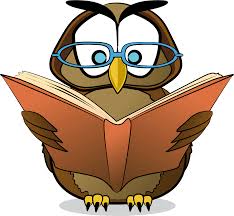 This is below/at/above age related expectations Current Attainment This is below/at/above age related expectations Current Attainment This is below/at/above age related expectations Current Attainment This is below/at/above age related expectations Current Attainment This is below/at/above age related expectations Current Attainment This is below/at/above age related expectations Current Attainment This is below/at/above age related expectations Autumn 1Autumn 2Autumn 2Spring 1Spring 2Summer 1Summer 2Summer 2Word ReadingWord ReadingWord ReadingWord ReadingWord ReadingWord ReadingWord ReadingWord ReadingWord ReadingWord ReadingWord ReadingWord ReadingWord ReadingWord ReadingWord Reading1.  I can continue to apply phonic knowledge and skills to decode words until automatic decoding has become embedded and reading is fluent1.  I can continue to apply phonic knowledge and skills to decode words until automatic decoding has become embedded and reading is fluent1.  I can continue to apply phonic knowledge and skills to decode words until automatic decoding has become embedded and reading is fluent1.  I can continue to apply phonic knowledge and skills to decode words until automatic decoding has become embedded and reading is fluent1.  I can continue to apply phonic knowledge and skills to decode words until automatic decoding has become embedded and reading is fluent1.  I can continue to apply phonic knowledge and skills to decode words until automatic decoding has become embedded and reading is fluent1.  I can continue to apply phonic knowledge and skills to decode words until automatic decoding has become embedded and reading is fluent2. I can read accurately by blending the sounds in words that contain the graphemes taught so far, especially recognising alternative sounds for graphemes2. I can read accurately by blending the sounds in words that contain the graphemes taught so far, especially recognising alternative sounds for graphemes2. I can read accurately by blending the sounds in words that contain the graphemes taught so far, especially recognising alternative sounds for graphemes2. I can read accurately by blending the sounds in words that contain the graphemes taught so far, especially recognising alternative sounds for graphemes2. I can read accurately by blending the sounds in words that contain the graphemes taught so far, especially recognising alternative sounds for graphemes2. I can read accurately by blending the sounds in words that contain the graphemes taught so far, especially recognising alternative sounds for graphemes2. I can read accurately by blending the sounds in words that contain the graphemes taught so far, especially recognising alternative sounds for graphemes3. I can read accurately words of two or more syllables that contain the same graphemes as above3. I can read accurately words of two or more syllables that contain the same graphemes as above3. I can read accurately words of two or more syllables that contain the same graphemes as above3. I can read accurately words of two or more syllables that contain the same graphemes as above3. I can read accurately words of two or more syllables that contain the same graphemes as above3. I can read accurately words of two or more syllables that contain the same graphemes as above3. I can read accurately words of two or more syllables that contain the same graphemes as above4. I can read words containing common suffixes4. I can read words containing common suffixes4. I can read words containing common suffixes4. I can read words containing common suffixes4. I can read words containing common suffixes4. I can read words containing common suffixes4. I can read words containing common suffixes5. I can read further common exception words, noting unusual correspondences between spelling and sound where these occur in the word5. I can read further common exception words, noting unusual correspondences between spelling and sound where these occur in the word5. I can read further common exception words, noting unusual correspondences between spelling and sound where these occur in the word5. I can read further common exception words, noting unusual correspondences between spelling and sound where these occur in the word5. I can read further common exception words, noting unusual correspondences between spelling and sound where these occur in the word5. I can read further common exception words, noting unusual correspondences between spelling and sound where these occur in the word5. I can read further common exception words, noting unusual correspondences between spelling and sound where these occur in the word6. I can read most words quickly and accurately, without overt sounding and blending, when they have been frequently encountered6. I can read most words quickly and accurately, without overt sounding and blending, when they have been frequently encountered6. I can read most words quickly and accurately, without overt sounding and blending, when they have been frequently encountered6. I can read most words quickly and accurately, without overt sounding and blending, when they have been frequently encountered6. I can read most words quickly and accurately, without overt sounding and blending, when they have been frequently encountered6. I can read most words quickly and accurately, without overt sounding and blending, when they have been frequently encountered6. I can read most words quickly and accurately, without overt sounding and blending, when they have been frequently encountered7. I can read aloud books closely matched to my improving phonic knowledge, sound out unfamiliar words accurately, automatically and without undue hesitation7. I can read aloud books closely matched to my improving phonic knowledge, sound out unfamiliar words accurately, automatically and without undue hesitation7. I can read aloud books closely matched to my improving phonic knowledge, sound out unfamiliar words accurately, automatically and without undue hesitation7. I can read aloud books closely matched to my improving phonic knowledge, sound out unfamiliar words accurately, automatically and without undue hesitation7. I can read aloud books closely matched to my improving phonic knowledge, sound out unfamiliar words accurately, automatically and without undue hesitation7. I can read aloud books closely matched to my improving phonic knowledge, sound out unfamiliar words accurately, automatically and without undue hesitation7. I can read aloud books closely matched to my improving phonic knowledge, sound out unfamiliar words accurately, automatically and without undue hesitation8. I can re-read these books to build up their fluency and confidence in word reading8. I can re-read these books to build up their fluency and confidence in word reading8. I can re-read these books to build up their fluency and confidence in word reading8. I can re-read these books to build up their fluency and confidence in word reading8. I can re-read these books to build up their fluency and confidence in word reading8. I can re-read these books to build up their fluency and confidence in word reading8. I can re-read these books to build up their fluency and confidence in word readingComprehensionComprehensionComprehensionComprehensionComprehensionComprehensionComprehensionComprehensionComprehensionComprehensionComprehensionComprehensionComprehensionComprehensionComprehensionDevelop pleasure in reading, motivation to read, vocabulary and understanding by:Develop pleasure in reading, motivation to read, vocabulary and understanding by:Develop pleasure in reading, motivation to read, vocabulary and understanding by:Develop pleasure in reading, motivation to read, vocabulary and understanding by:Develop pleasure in reading, motivation to read, vocabulary and understanding by:Develop pleasure in reading, motivation to read, vocabulary and understanding by:Develop pleasure in reading, motivation to read, vocabulary and understanding by:Develop pleasure in reading, motivation to read, vocabulary and understanding by:Develop pleasure in reading, motivation to read, vocabulary and understanding by:Develop pleasure in reading, motivation to read, vocabulary and understanding by:Develop pleasure in reading, motivation to read, vocabulary and understanding by:Develop pleasure in reading, motivation to read, vocabulary and understanding by:Develop pleasure in reading, motivation to read, vocabulary and understanding by:Develop pleasure in reading, motivation to read, vocabulary and understanding by:Develop pleasure in reading, motivation to read, vocabulary and understanding by:9. I can Listen to, discuss and express views about a wide range of contemporary and classic poetry, stories and non-fiction at a level beyond that at which I can read independently9. I can Listen to, discuss and express views about a wide range of contemporary and classic poetry, stories and non-fiction at a level beyond that at which I can read independently9. I can Listen to, discuss and express views about a wide range of contemporary and classic poetry, stories and non-fiction at a level beyond that at which I can read independently9. I can Listen to, discuss and express views about a wide range of contemporary and classic poetry, stories and non-fiction at a level beyond that at which I can read independently9. I can Listen to, discuss and express views about a wide range of contemporary and classic poetry, stories and non-fiction at a level beyond that at which I can read independently9. I can Listen to, discuss and express views about a wide range of contemporary and classic poetry, stories and non-fiction at a level beyond that at which I can read independently9. I can Listen to, discuss and express views about a wide range of contemporary and classic poetry, stories and non-fiction at a level beyond that at which I can read independently10. I can discuss the sequence of events in books and how items of information are related10. I can discuss the sequence of events in books and how items of information are related10. I can discuss the sequence of events in books and how items of information are related10. I can discuss the sequence of events in books and how items of information are related10. I can discuss the sequence of events in books and how items of information are related10. I can discuss the sequence of events in books and how items of information are related10. I can discuss the sequence of events in books and how items of information are related11. I am increasingly familiar with and can retell a wider range of stories, fairy stories and traditional tales11. I am increasingly familiar with and can retell a wider range of stories, fairy stories and traditional tales11. I am increasingly familiar with and can retell a wider range of stories, fairy stories and traditional tales11. I am increasingly familiar with and can retell a wider range of stories, fairy stories and traditional tales11. I am increasingly familiar with and can retell a wider range of stories, fairy stories and traditional tales11. I am increasingly familiar with and can retell a wider range of stories, fairy stories and traditional tales11. I am increasingly familiar with and can retell a wider range of stories, fairy stories and traditional tales12. I can say how non-fiction books are structured in different ways12. I can say how non-fiction books are structured in different ways12. I can say how non-fiction books are structured in different ways12. I can say how non-fiction books are structured in different ways12. I can say how non-fiction books are structured in different ways12. I can say how non-fiction books are structured in different ways12. I can say how non-fiction books are structured in different ways13. I can recognising simple recurring literary language in stories and poetry13. I can recognising simple recurring literary language in stories and poetry13. I can recognising simple recurring literary language in stories and poetry13. I can recognising simple recurring literary language in stories and poetry13. I can recognising simple recurring literary language in stories and poetry13. I can recognising simple recurring literary language in stories and poetry13. I can recognising simple recurring literary language in stories and poetry14. I can discuss and clarify the meanings of words, linking new meanings to known vocabulary; discussing my favourite words and phrases14. I can discuss and clarify the meanings of words, linking new meanings to known vocabulary; discussing my favourite words and phrases14. I can discuss and clarify the meanings of words, linking new meanings to known vocabulary; discussing my favourite words and phrases14. I can discuss and clarify the meanings of words, linking new meanings to known vocabulary; discussing my favourite words and phrases14. I can discuss and clarify the meanings of words, linking new meanings to known vocabulary; discussing my favourite words and phrases14. I can discuss and clarify the meanings of words, linking new meanings to known vocabulary; discussing my favourite words and phrases14. I can discuss and clarify the meanings of words, linking new meanings to known vocabulary; discussing my favourite words and phrases15. I can continue to build up a repertoire of poems learnt by heart, appreciating these and reciting some, with appropriate intonation to make the meaning clear15. I can continue to build up a repertoire of poems learnt by heart, appreciating these and reciting some, with appropriate intonation to make the meaning clear15. I can continue to build up a repertoire of poems learnt by heart, appreciating these and reciting some, with appropriate intonation to make the meaning clear15. I can continue to build up a repertoire of poems learnt by heart, appreciating these and reciting some, with appropriate intonation to make the meaning clear15. I can continue to build up a repertoire of poems learnt by heart, appreciating these and reciting some, with appropriate intonation to make the meaning clear15. I can continue to build up a repertoire of poems learnt by heart, appreciating these and reciting some, with appropriate intonation to make the meaning clear15. I can continue to build up a repertoire of poems learnt by heart, appreciating these and reciting some, with appropriate intonation to make the meaning clearUnderstand both the books they can already read accurately and fluently and those they listen to by:Understand both the books they can already read accurately and fluently and those they listen to by:Understand both the books they can already read accurately and fluently and those they listen to by:Understand both the books they can already read accurately and fluently and those they listen to by:Understand both the books they can already read accurately and fluently and those they listen to by:Understand both the books they can already read accurately and fluently and those they listen to by:Understand both the books they can already read accurately and fluently and those they listen to by:Understand both the books they can already read accurately and fluently and those they listen to by:Understand both the books they can already read accurately and fluently and those they listen to by:Understand both the books they can already read accurately and fluently and those they listen to by:Understand both the books they can already read accurately and fluently and those they listen to by:Understand both the books they can already read accurately and fluently and those they listen to by:Understand both the books they can already read accurately and fluently and those they listen to by:Understand both the books they can already read accurately and fluently and those they listen to by:Understand both the books they can already read accurately and fluently and those they listen to by:16. I can draw on what I  already know or on background information and vocabulary provided by my teacher16. I can draw on what I  already know or on background information and vocabulary provided by my teacher16. I can draw on what I  already know or on background information and vocabulary provided by my teacher16. I can draw on what I  already know or on background information and vocabulary provided by my teacher16. I can draw on what I  already know or on background information and vocabulary provided by my teacher16. I can draw on what I  already know or on background information and vocabulary provided by my teacher16. I can draw on what I  already know or on background information and vocabulary provided by my teacher17. I can check that the text makes sense to me as I read and correct inaccurate reading17. I can check that the text makes sense to me as I read and correct inaccurate reading17. I can check that the text makes sense to me as I read and correct inaccurate reading17. I can check that the text makes sense to me as I read and correct inaccurate reading17. I can check that the text makes sense to me as I read and correct inaccurate reading17. I can check that the text makes sense to me as I read and correct inaccurate reading17. I can check that the text makes sense to me as I read and correct inaccurate reading18. I can make inferences on the basis of what is being said and done18. I can make inferences on the basis of what is being said and done18. I can make inferences on the basis of what is being said and done18. I can make inferences on the basis of what is being said and done18. I can make inferences on the basis of what is being said and done18. I can make inferences on the basis of what is being said and done18. I can make inferences on the basis of what is being said and done19. I can answer and ask questions19. I can answer and ask questions19. I can answer and ask questions19. I can answer and ask questions19. I can answer and ask questions19. I can answer and ask questions19. I can answer and ask questions20. I can predict what might happen on the basis of what has been read so far20. I can predict what might happen on the basis of what has been read so far20. I can predict what might happen on the basis of what has been read so far20. I can predict what might happen on the basis of what has been read so far20. I can predict what might happen on the basis of what has been read so far20. I can predict what might happen on the basis of what has been read so far20. I can predict what might happen on the basis of what has been read so far21. I can participate in discussion about books, poems and other works that are read to me and those that I can read for myself, taking turns and listening to what others say21. I can participate in discussion about books, poems and other works that are read to me and those that I can read for myself, taking turns and listening to what others say21. I can participate in discussion about books, poems and other works that are read to me and those that I can read for myself, taking turns and listening to what others say21. I can participate in discussion about books, poems and other works that are read to me and those that I can read for myself, taking turns and listening to what others say21. I can participate in discussion about books, poems and other works that are read to me and those that I can read for myself, taking turns and listening to what others say21. I can participate in discussion about books, poems and other works that are read to me and those that I can read for myself, taking turns and listening to what others say21. I can participate in discussion about books, poems and other works that are read to me and those that I can read for myself, taking turns and listening to what others say22. I can explain and discuss my understanding of books, poems and other material, both those that I listen to and those that I read for myself22. I can explain and discuss my understanding of books, poems and other material, both those that I listen to and those that I read for myself22. I can explain and discuss my understanding of books, poems and other material, both those that I listen to and those that I read for myself22. I can explain and discuss my understanding of books, poems and other material, both those that I listen to and those that I read for myself22. I can explain and discuss my understanding of books, poems and other material, both those that I listen to and those that I read for myself22. I can explain and discuss my understanding of books, poems and other material, both those that I listen to and those that I read for myself22. I can explain and discuss my understanding of books, poems and other material, both those that I listen to and those that I read for myselfAutumn 1Autumn 2Spring 1Spring 1Spring 2Summer 1Summer 1Summer 1Summer 2Summer 2Summer 2Summer 2Summer 2ScoreStage